CQ Shopfront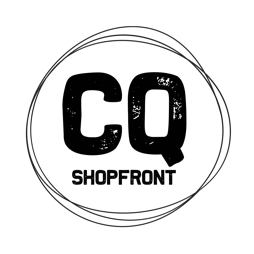 Artisan in Residence Mentorship ProgramExpression of InterestThe CQ Shopfront Program is a 2-year developmental program to build the business capacity of visual artists and makers across 7 local government areas in Central Queensland and to encourage the development of commercially viable products.As part of this program, Brisbane-based artist and designer Mari Hirata will be Artisan in Residence at the Walter Reid Cultural Centre from Sunday 9th May until Sunday 23rd May.  Mari will be creating new work, running workshops and offering a mentoring program for up to 6 Rockhampton Region artists and makers.https://www.swellsculpture.com.au/artist-bios-2020/2020-artist-bios-mari-hirata/ What does the Mentorship Program offer?Mari will be inviting the mentees to work alongside her at the Walter Reid Cultural Centre for 3 days a week for the 2 weeks of the residency.  She will share insights and processes about her practice as a visual artist and designer/metalsmith, talk to mentees about their artwork and product development needs and co-work toward the development of a final showcase that will evolve throughout the residency, inspired by the Queensland Centre for Photography collection held by Rockhampton Art Gallery.  This theme can be interpreted in any medium that the mentees may already be working in or they may like to experiment with photographic, sculptural or metalsmithing given Mari’s skills and experience in the practice.Mentees will be required to participate on 3 weekdays per week during the course of the residency and to provide their own materials and tools whilst working in the space.  Access to the space and mentoring with Mari is funded and will be at no cost to the mentee other than materials and self-catering.  The mentee’s work will be included in the exhibition that will run throughout the last weekend of the residency.How do you apply?Please complete the form attached and submit to Shelley Pisani via email – shelley@theideasdistillery.net – by Monday 11th January.  The successful candidates will be chosen and notifications given by Friday 29th January 2021.  To be eligible you must be:A resident of the Rockhampton RegionHave a demonstrated visual arts practice that is either currently being operated as a business or is emerging as a businessA participant in the CQ Shopfront program to date in some way or a willingness to get involvedCQ Shopfront is a project of The Ideas Distillery. A special thank you to Arts Queensland, the Regional Arts Fund, Flying Arts Alliance, Rockhampton Regional Council and their RADF Program, CQ RASN and CQ University, Rockhampton Regional Art Gallery and Artisan for supporting the Rockhampton iteration of the CQ Shopfront Artisan in Residence Program. 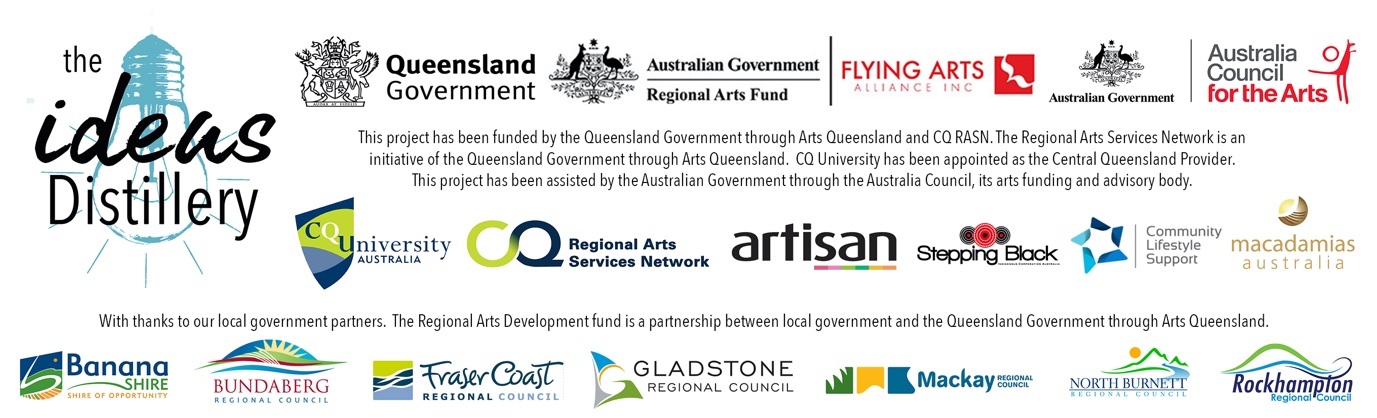 EXPRESSION OF INTEREST FORMPLEASE ATTACH THE FOLLOWING TO YOUR EMAIL SUBMISSION:A signed copy of this formA 1-page curriculum vitae that is focused on your arts practiceA 1-page description of your practice and your business or ideas for a business If you do not have social media or a website where we can view your work, please submit up to 6 images of your workTERMS AND CONDITIONSBy signing this form you are confirming that you are a resident of the Rockhampton Regional Council area.You confirm that you have actively participated in the CQ Shopfront project as stated above and that you are interested in building your creative business.You will make yourself available for 3 weekdays per week during the timeframe of the residency You agree to work in a collaborative environment with the Artisan in Residence and other mentees and contribute to an exhibition outcome.You agree to complete an exit survey after your participation in the residency.Signature	________________________Name		________________________Date		____/____/202_APPLICANT’S NAMEMOBILE PHONE DAYTIME CONTACT (IF DIFFERENT)EMAILPOSTAL ADDRESSSOCIAL MEDIA LINKS TO YOUR PRACTICEWEBSITEIN WHAT WAYS HAVE YOU PARTICIPATED IN THE CQ SHOPFRONT PROJECT TO DATE?WHAT DO YOU HOPE TO GET OUT OF THIS MENTORSHIP OPPORTUNITY?